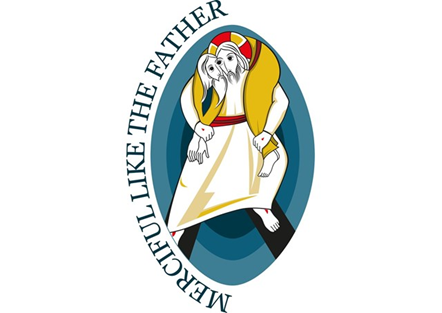 As part of the Jubilee of Mercy, there are “special” jubilees throughout the year that the Church asks we pray for specific intentions.  Below is a list of dates and special jubilee intentions.   Please include the intention that coincides with each date in your prayers of the faithful.   Each special jubilee also has a bulletin announcement highlighting that intention. January 16 – 17, 2016	Pilgrimage Work:  We pray for all those who work and volunteer at retreat centers, parishes and shrines within the Archdiocese and around the world.  January 29-30, 2016	Consecrated Life:   We pray that the vocation of consecrated life will be fostered and encouraged within the Archdiocese and around the world.   February 20-21, 2016	Roman Curia:  We pray for those who work within the Roman Curia.  April 2-3, 2016	Divine Mercy:  We pray for those within the Archdiocese and around the world who are devoted to the spirituality of Divine Mercy.April 23-24, 2016	Teenagers:  We pray for our teenagers, that they may profess the faith and construct a culture of mercy.May 28-29, 2016	Deacons:  We pray for our deacons within the Archdiocese and around the world, that they may continue to live the message of mercy.   June 4-5, 2016	Priests:  We pray for our priests within the Archdiocese and around the world, that they continue to live the message of mercy.June 11-12, 2016	Ill and Disabled:  We pray for those within the Archdiocese and around the world who suffer from illness or are persons with disabilities, that they may feel God’s mercy.   July 30-31, 2016	Youth:  We pray for our youth with the Archdiocese and around the world who are attending World Youth Day in Krakow, Poland. September 3-4, 2016	Workers of Mercy:  We pray for those within the Archdiocese and around the world who work and volunteer in the many ministries of mercy.   September 24-25, 2016	Catechists:  We pray for catechists within the Archdiocese and around the world, that they may continue to instruct and live the message of mercy.   October 8-9, 2016	Mary – Merciful Disciple: We pray in this Holy Year of Mercy that the Archdiocese of Indianapolis will follow Mary’s example of Merciful Discipleship. November 5-6, 2016	Prisoners:  We pray for those who are in prison within the Archdiocese and around the world, that they may seek and receive God’s mercy.   